August 2022 Movie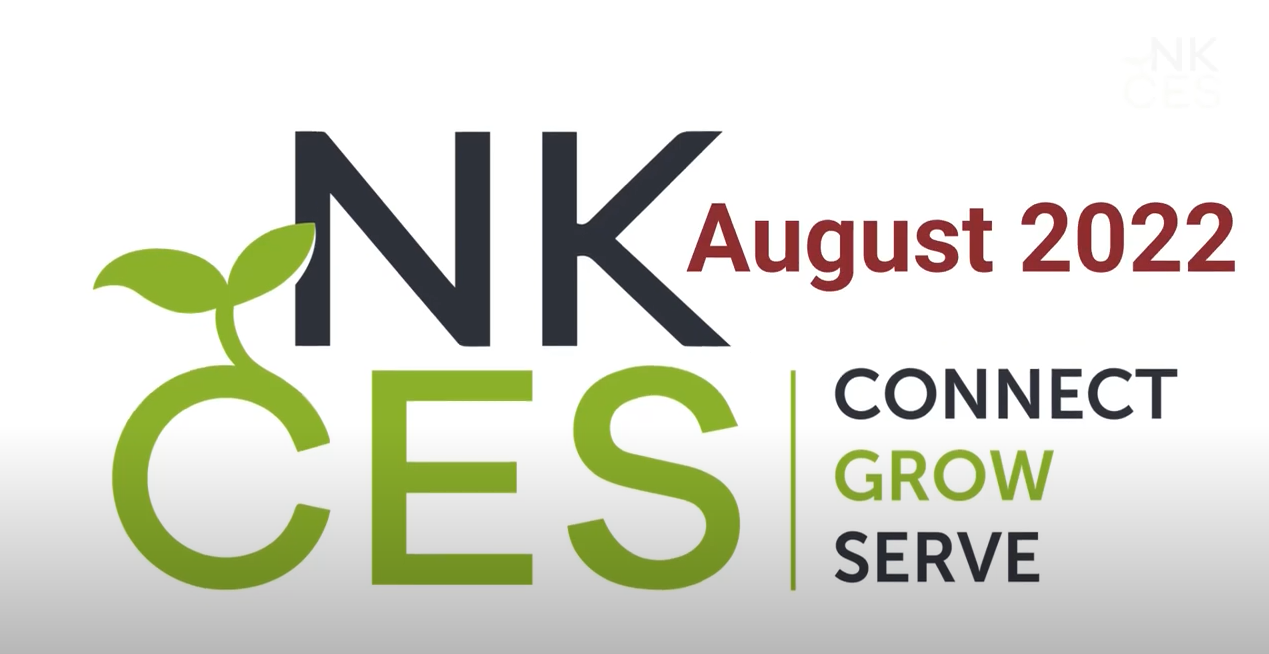 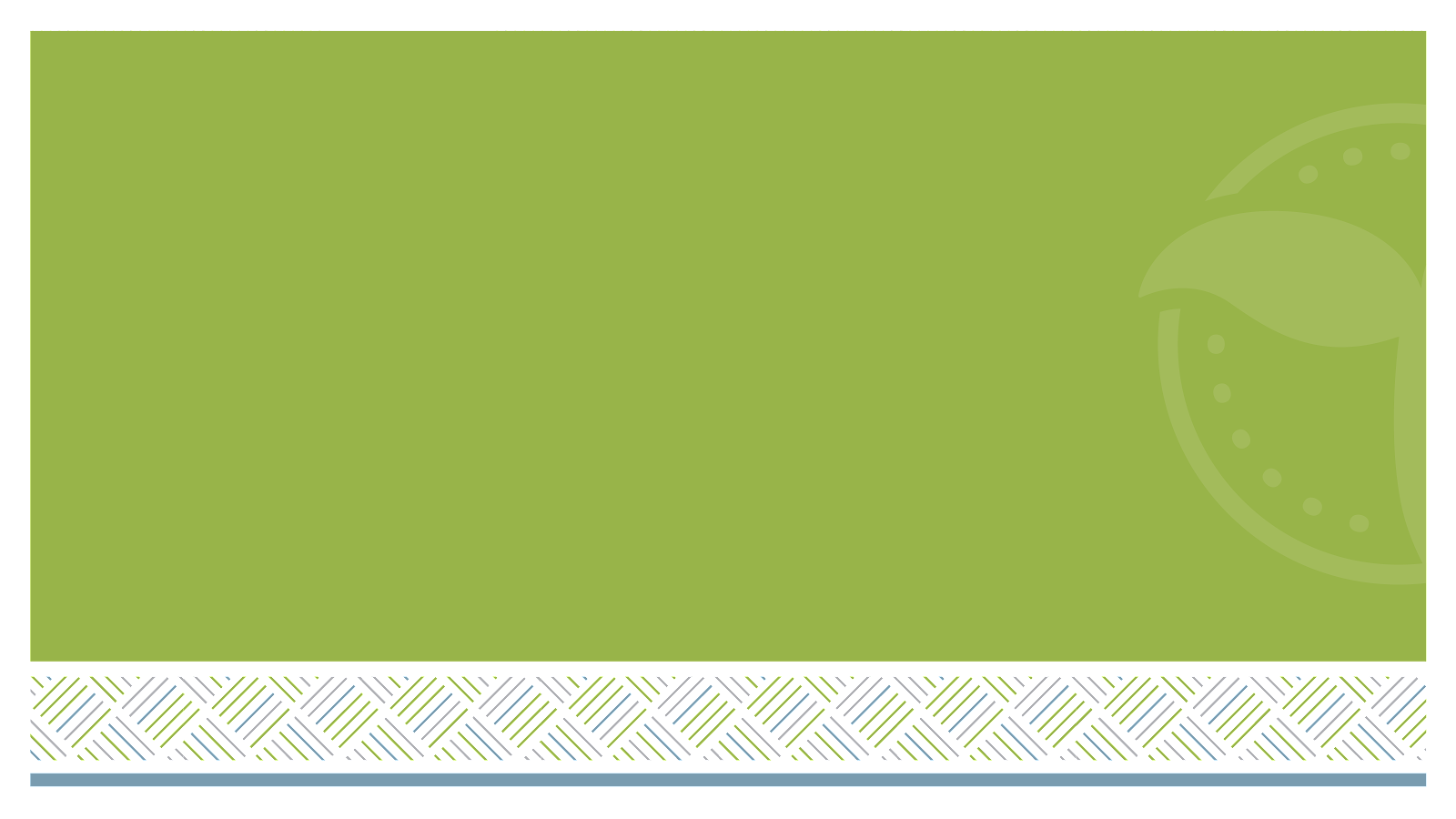 